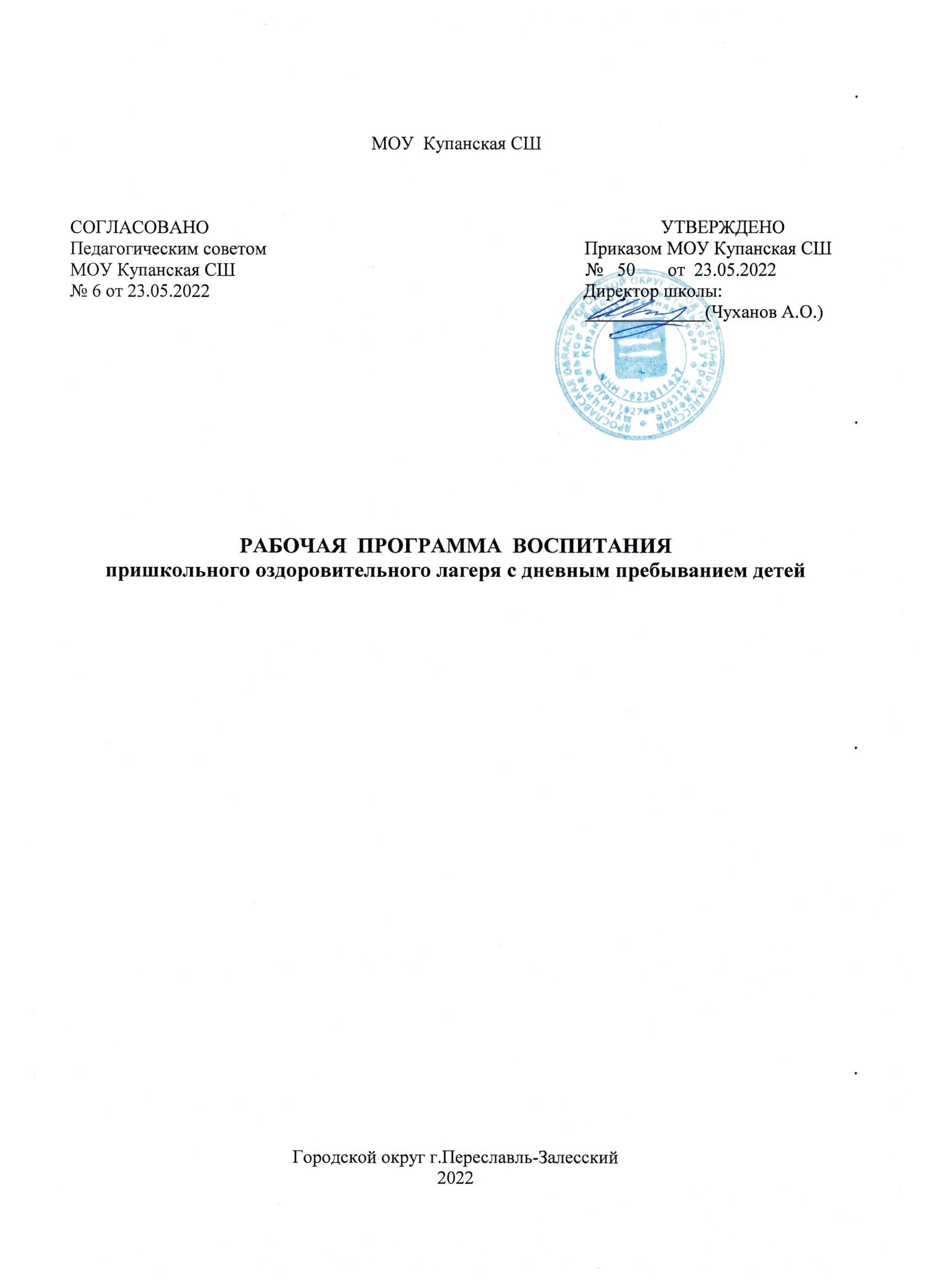 СОДЕРЖАНИЕПОЯСНИТЕЛЬНАЯ ЗАПИСКАРабочая программа воспитания пришкольного оздоровительного лагеря МОУ Купанская СШ для организации отдыха детей и их оздоровления (далее – Программа воспитания, Программа) разработана на основе Примерной рабочей программы воспитания для общеобразовательных организаций, разработанной Федеральным государственным бюджетным научным учреждением «Институт изучения детства, семьи и воспитания Российской академии образования» в соответствии с нормативно-правовыми документами: - Конституцией Российской Федерации (принята всенародным голосованием 12.12.1993, с изменениями, одобренными в ходе общероссийского голосования 01.07.2020).- Конвенцией о правах ребенка (одобрена Генеральной Ассамблеей ООН 20.11.1989, вступила в силу для СССР 15.09.1990).- Федеральным законом от 29.12.2012 № 273-ФЗ «Об образовании в Российской Федерации».- Федеральным законом от 31.07.2020 № 304-ФЗ «О внесении изменений в Федеральный закон «Об образовании в Российской Федерации» по вопросам воспитания обучающихся».- Федеральным законом от 24.07.1998 № 124-ФЗ «Об основных гарантиях прав ребенка в Российской Федерации».- Федеральным законом от 30.12.2020 № 489-ФЗ «О молодежной политике в Российской Федерации».- Приказы №№286,287 Министерства просвещения Российской Федерации об утверждении ФГОС начального общего образования и ФГОС основного общего образования от 31 мая 2021 года.- Стратегией развития воспитания в Российской Федерации на период до 2025 года (утверждена распоряжением Правительства Российской Федерации от 29.05.2015 № 996-р).- Указом Президента Российской Федерации от 21.07.2020 № 474 «О национальных целях развития Российской Федерации на период до 2030 года». - Планом основных мероприятий, проводимых в рамках Десятилетия детства, на период до 2027 года (утвержден распоряжением Правительства Российской Федерации от 23.01.2021 № 122-р).- Государственной программой Российской Федерации «Развитие образования» (утверждена Постановлением Правительства Российской Федерации от 26. 12.2017 № 1642).- Федеральным проектом «Успех каждого ребенка» (утвержден президиумом Совета при Президенте РФ по стратегическому развитию и национальным проектам, протокол от 24.12.2018 № 16.).Программа является методическим документом, определяющим комплекс основных характеристик воспитательной работы, осуществляемой в детском оздоровительном лагере при МОУ Купанская СШ, разрабатывается с учетом государственной политики в области образования и воспитания.Программа создана с целью организации непрерывного воспитательного процесса, основывается на единстве и преемственности с общим и дополнительным образованием.Программа предусматривает приобщение обучающихся к российским традиционным духовным ценностям, включая культурные ценности своей этнической группы, правилам и нормам поведения в российском обществе.Ценности Родины и природы лежат в основе патриотического направления воспитания.Ценности человека, дружбы, семьи, сотрудничества лежат в основе духовно-нравственного и социального направлений воспитания.Ценность знания лежит в основе познавательного направления воспитания.Ценность здоровья лежит в основе направления физического воспитания.Ценность труда лежит в основе трудового направления воспитания.Ценности культуры и красоты лежат в основе эстетического направления воспитания.Программа включает три раздела: целевой; содержательный; организационный.Приложение: примерный календарный план воспитательной работы.Раздел I. ЦЕННОСТНО-ЦЕЛЕВЫЕ ОСНОВЫ ВОСПИТАНИЯНормативные ценностно-целевые основы воспитания детей в детском оздоровительном лагере при МОУ Купанская СШ определяются содержанием российских гражданских (базовых, общенациональных) норм и ценностей, основные из которых закреплены в Конституции Российской Федерации. С учетом мировоззренческого, этнического, религиозного многообразия российского общества ценностно-целевые основы воспитания детей включают духовно-нравственные ценности культуры народов России, традиционных религий народов России в качестве вариативного компонента содержания воспитания, реализуемого на добровольной основе, в соответствии с мировоззренческими и культурными особенностями  и потребностями родителей (законных представителей) несовершеннолетних детей. Воспитательная деятельность в детском оздоровительном лагере при МОУ Купанская СШ реализуется в соответствии с приоритетами государственной политики в сфере воспитания, зафиксированными в Стратегии развития воспитания в Российской Федерации на период до 2025 года. Приоритетной задачей Российской Федерации в сфере воспитания детей является развитие высоконравственной личности, разделяющей российские традиционные духовные ценности, обладающей актуальными знаниями и умениями, способной реализовать свой потенциал в условиях современного общества, готовой к мирному созиданию и защите Родины.1.1. Цель и задачи воспитанияСовременный российский общенациональный воспитательный идеал – высоконравственный, творческий, компетентный гражданин России, принимающий судьбу Отечества как свою личную, осознающий ответственность за настоящее и будущее страны, укорененный в духовных и культурных традициях многонационального народа Российской Федерации. В соответствии с этим идеалом и нормативными правовыми актами Российской Федерации в сфере образования цель воспитания: создание условий для личностного развития, самоопределения и социализации обучающихся на основе социокультурных, духовно-нравственных ценностей и принятых в российском обществе правил и норм поведения в интересах человека, семьи, общества и государства, формирование у обучающихся чувства патриотизма, гражданственности, уважения к памяти защитников Отечества и подвигам Героев Отечества, закону и правопорядку, человеку труда и старшему поколению, взаимного уважения, бережного отношения к культурному наследию и традициям многонационального народа Российской Федерации, природе и окружающей среде. (Федеральный закон от 29 декабря 2012 г. № 273-ФЗ «Об образовании в Российской Федерации, ст. 2, п. 2).Задачи воспитания определены с учетом интеллектуально-когнитивной, эмоционально-оценочной, деятельностно-практической составляющих развития личности;- усвоение ими знаний, норм, духовно-нравственных ценностей, традиций, которые выработало российское общество (социально значимых знаний);- формирование и развитие позитивных личностных отношений к этим нормам, ценностям, традициям (их освоение, принятие);- приобретение соответствующего этим нормам, ценностям, традициям социокультурного опыта поведения, общения, межличностных и социальных отношений, применения полученных знаний и сформированных отношений на практике (опыта нравственных поступков, социально значимых дел).1.2. Методологические основы и принципы воспитательной деятельностиМетодологической основой Рабочей программы воспитания детского оздоровительного лагеря при МОУ Купанская СШ являются антропологический, культурно-исторический и системно-деятельностный подходы. Воспитательная деятельность в детском оздоровительном лагере при МОУ Купанская СШ основывается на следующих принципах:- принцип гуманистической направленности. Каждый ребенок имеет право на признание его как человеческой личности, уважение его достоинства, защиту его человеческих прав, свободное развитие;- принцип ценностного единства и совместности. Единство ценностей и смыслов воспитания, разделяемых всеми участниками образовательных отношений, содействие, сотворчество и сопереживание, взаимопонимание и взаимное уважение;- принцип культуросообразности. Воспитание основывается на культуре и традициях России, включая культурные особенности региона; - принцип следования нравственному примеру. Пример, как метод воспитания, позволяет расширить нравственный опыт ребенка, побудить его к открытому внутреннему диалогу, пробудить в нем нравственную рефлексию, обеспечить возможность выбора при построении собственной системы ценностных отношений, продемонстрировать ребенку реальную возможность следования идеалу в жизни;- принцип безопасной жизнедеятельности. Защищенность важных интересов личности от внутренних и внешних угроз, воспитание через призму безопасности и безопасного поведения; - принцип совместной деятельности ребенка и взрослого. Значимость совместной деятельности взрослого и ребенка на основе приобщения к культурным ценностям и их освоения;- принцип инклюзивности. Организация воспитательного процесса, при котором все дети, независимо от их физических, психических, интеллектуальных, культурно-этнических, языковых и иных особенностей, включены в общую систему образования.Данные принципы реализуются в укладе детского оздоровительного лагеря при МОУ Купанская СШ, включающем воспитывающие среды, общности, культурные практики, совместную деятельность и события.Уклад – общественный договор участников образовательных отношений, опирающийся на базовые национальные ценности, содержащий традиции региона и детского лагеря, задающий культуру поведения сообществ, описывающий предметно-эстетическую среду, деятельности и социокультурный контекст. Воспитывающая среда – это особая форма организации образовательного процесса, реализующего цель и задачи воспитания. Воспитывающая среда определяется целью и задачами воспитания, духовно-нравственными и социокультурными ценностями, образцами и практиками. Основными характеристиками воспитывающей среды являются ее насыщенность и структурированность.Воспитывающие общности (сообщества) в детском лагере:- детские (одновозрастные и разновозрастные отряды). Ключевым механизмом воспитания в детском оздоровительном лагере при МОУ Купанская СШ является временный детский коллектив. Чтобы эффективно использовать воспитательный потенциал временного детского коллектива, необходимо учитывать особенности и закономерности развития временного детского коллектива.- детско-взрослые. Основная цель – содействие, сотворчество и сопереживание, взаимопонимание и взаимное уважение, наличие общих ценностей и смыслов у всех участников. 1.3. Основные направления воспитания Практическая реализация цели и задач воспитания осуществляется в рамках следующих направлений воспитательной работы:- гражданское воспитание, формирование российской гражданской идентичности, принадлежности к общности граждан Российской Федерации, к народу России как источнику власти в российском государстве и субъекту тысячелетней Российской государственности, знание и уважение прав, свобод и обязанностей гражданина Российской Федерации;- воспитание патриотизма, любви к своему народу и уважения к другим народам России, формирование общероссийской культурной идентичности;- духовно-нравственное развитие и воспитание обучающихся на основе духовно-нравственной культуры народов России, традиционных религий народов России, формирование традиционных российских семейных ценностей; - эстетическое воспитание: формирование эстетической культуры на основе российских традиционных духовных ценностей, приобщение к лучшим образцам отечественного и мирового искусства;- экологическое воспитание: формирование экологической культуры, ответственного, бережного отношения к природе, окружающей среде на основе российских традиционных духовных ценностей;- трудовое воспитание: воспитание уважения к труду, трудящимся, результатам труда (своего и других людей), ориентации на трудовую деятельность, получение профессии, личностное самовыражение в продуктивном, нравственно достойном труде в российском обществе, на достижение выдающихся результатов в труде, профессиональной деятельности;- физическое воспитание и воспитание культуры здорового образа жизни и безопасности: развитие физических способностей с учетом возможностей и состояния здоровья, формирование культуры здорового образа жизни, личной и общественной безопасности;- познавательное направление воспитания: стремление к познанию себя и других людей, природы и общества, к знаниям, образованию.1.4. Основные традиции и уникальность воспитательной деятельности Основные традиции воспитания в детском оздоровительном лагере при МОУ Купанская СШ являются: - совместная деятельность детей и взрослых, как ведущий способ организации воспитательной деятельности;- создание условий, при которых для каждого ребенка предполагается роль в совместных делах (от участника до организатора, лидера того или иного дела);- создание условий для приобретения детьми нового социального опыта и освоения новых социальных ролей;- проведение общих мероприятий детского лагеря с учетом конструктивного межличностного взаимодействия детей, их социальной активности;- включение детей в процесс организации жизнедеятельности временного детского коллектива;- формирование коллективов в рамках отрядов, кружков, студий, секций и иных детских объединений, установление в них доброжелательных и товарищеских взаимоотношений;- ключевой фигурой воспитания является ребенок, главную роль в воспитательной деятельности играет педагог, реализующий по отношению к детям защитную, личностно развивающую, организационную, посредническую (в разрешении конфликтов) функции.Уникальность воспитательного процесса в детском лагере заключается в кратковременности, автономности, сборности.Кратковременность – короткий период лагерной смены, характеризующийся динамикой общения, деятельности, в процессе которой ярче высвечиваются личностные качества.Автономность – изолированность ребенка от привычного социального окружения, «нет дневника», вызова родителей – все это способствует созданию обстановки доверительности.Сборность – предполагает объединение детей с разным социальным опытом и разным уровнем знаний, не скованных «оценками» прежнего окружения, каждый ребенок имеет возможность «начать все сначала».Раздел II. СОДЕРЖАНИЕ, ВИДЫ И ФОРМЫВОСПИТАТЕЛЬНО ДЕЯТЕЛЬНОСТИДостижение цели и решение задач воспитания осуществляется в рамках всех направлений деятельности детском оздоровительном лагере при МОУ Купанская СШ. Содержание, виды и формы воспитательной деятельности представлены в соответствующих модулях.Реализация конкретных форм воспитательной работы воплощается в Календарном плане воспитательной работы (Приложение 1), утверждаемом ежегодно на предстоящую смену с учетом направлений воспитательной работы, установленных в настоящей Рабочей программе воспитания.ИНВАРИАНТНЫЕ МОДУЛИ2.1. Модуль «Будущее России»Направлен на формирование сопричастности к истории, географии Российской Федерации, ее этнокультурному, географическому разнообразию, формирование национальной идентичности.Деятельность реализуется по направлениям:- Дни единых действий, которые обязательно включаются в календарный план воспитательной работы и проводятся по единым федеральным методическим рекомендациям и материалам:1 июня - День защиты детей;6 июня - день русского языка;9 июня - 350 лет со дня рождения Петра I;12 июня - День России;22 июня - День памяти и скорби;- Участие во всероссийских мероприятиях и акциях, посвященных значимым отечественным и международным событиям.- Проведение всероссийских и региональных мероприятий.- Взаимодействие с общественными организациями Российской Федерации, региона.- Формирование межкультурных компетенций.2.2. Модуль «Ключевые мероприятия детского лагеря»Ключевые мероприятия – это главные традиционные мероприятия детского лагеря, в которых принимает участие большая часть детей.Реализация воспитательного потенциала ключевых мероприятий детского лагеря предусматривает:- торжественное открытие и закрытие смены (программы);- тематические дни. Проведение тематических дней и мероприятий согласно перечню основных государственных и народных праздников, памятных дат. - торжественная церемония подъема Государственного флага Российской Федерации;- тематические и спортивные праздники;- мероприятия, направленные на поддержку семейного воспитания (в рамках мероприятий, посвященных Дню посещения родителей, изготовление подарков для семьи и др.).- ежедневная утренняя зарядка и прогулка на свежем воздухе.2.3. Модуль «Отрядная работа»Воспитатель/вожатый организует групповую и индивидуальную работу с детьми вверенного ему временного детского коллектива – отряда. Временный детский коллектив или отряд – это группа детей, объединенных в целях организации их жизнедеятельности в условиях детского лагеря.Для эффективного использования воспитательного потенциала отрядной работы необходимо учитывать особенности временного детского коллектива:- Коллектив функционирует в течение короткого промежутка времени; максимальный период не превышает 45 дней;- Автономность существования: влияние внешних факторов уменьшается, ослабляется влияние прежнего социума, например, семьи, класса, друзей. В то же время у коллектива появляется новое место жизнедеятельности;- Коллективная деятельность. Участники коллектива вовлечены в совместную деятельность;- Завершенность развития: полный цикл: от формирования до завершения функционирования.Отрядная работа строится с учетом закономерности развития временного детского коллектива (роста межличностных отношений) и логики развития лагерной смены.Реализация воспитательного потенциала отрядной работы предусматривает:- планирование и проведение отрядной деятельности;- поддержку активной позиции каждого ребенка, предоставления им возможности обсуждения и принятия решений, создания благоприятной среды для общения; доверительное общение и поддержку детей в решении проблем, конфликтных ситуаций;- организацию интересных и полезных для личностного развития ребенка совместных дел, позволяющих вовлекать в них детей с разными потребностями, давать им возможности для самореализации, устанавливать и укреплять доверительные отношения, стать для них значимым взрослым, задающим образцы поведения; вовлечение каждого ребенка в отрядные дела и общелагерные мероприятия в разных ролях: сценаристов, постановщиков, исполнителей, корреспондентов и редакторов, ведущих, декораторов и т.д.;- формирование и сплочение отряда (временного детского коллектив) через игры, тренинги на сплочение и командообразование, огонек знакомства, визитки; сформировать дружный и сплоченный отряд поможет знание периодов развития временного детского коллектива – этапов развития межличностных отношений;- предъявление единых педагогических требований (ЕПТ) по выполнению режима и распорядка дня, по самообслуживанию, дисциплине и поведению, санитарно-гигиенических требований;- принятие совместно с детьми законов и правил отряда, которым они будут следовать в детском лагере, а также символов, названия, девиза, эмблемы, песни, которые подчеркнут принадлежность именно к этому конкретному коллективу; - диагностику интересов, склонностей, ценностных ориентаций, выявление лидеров, аутсайдеров через наблюдение, игры, анкеты;- аналитическую работу с детьми: анализ дня, анализ ситуации, мероприятия, анализ смены, результатов; - поддержка детских инициатив и детского самоуправления;- сбор отряда: хозяйственный сбор, организационный сбор, утренний информационный сбор отряда и др.; - огонек (отрядная «свеча»): огонек знакомства, огонек оргпериода, огонек – анализ дня, огонек прощания, тематический огонек. Специфическая форма общения детей и взрослых, представляющая собой коллективное обсуждение отрядом и педагогами прожитого дня, анализ проведенных акций и складывающихся в отряде взаимоотношений. Огонек – это камерное общение, сугубо отрядная форма работы. 2.4. Модуль «Коллективно-творческое дело (КТД)»Это форма организации деятельности группы детей, направленная на взаимодействие коллектива, реализацию и развитие способностей ребенка, получение новых навыков и умений, при которой вожатые действуют как старшие помощники и наставники детей. КТД могут быть отрядными и общелагерными.Различаются следующие виды КТД по направленности деятельности: трудовые, познавательные, художественные, экологические, досуговые, спортивные. Каждый вид коллективного творческого дела обогащает личность определенным видом общественного ценного опыта.2.5. Модуль «Самоуправление»Реализация воспитательного потенциала системы детского самоуправления направлена на формирование детско-взрослой общности, основанной на партнерстве детей и взрослых по организации совместной деятельности, предполагает реализацию детской активности и направлена на развитие коммуникативной культуры детей, инициативности и ответственности, формирование навыков общения и сотрудничества, поддержку творческой самореализации детей. Самоуправление формируется с первых дней смены, то есть в организационный период.На уровне детского лагеря: самоуправление в детском лагере может складываться из деятельности временных и постоянных органов. К временным органам самоуправления относятся: деятельность дежурного отряда, работа творческих и инициативных групп, работа советов дела. Постоянно действующие органы самоуправления включают в себя: совет отряда, совет командиров отрядов, деятельность клубов, штабов. Высшим органом самоуправления является сбор (совет) лагеря, в ходе которого решаются основные вопросы жизнедеятельности лагеря, планируется работа, проходят выборы органов самоуправления, оценивается их работа.На уровне отряда: через деятельность лидеров, выбранных по инициативе и предложениям членов отряда (командиров, физоргов, культорг и др.), представляющих интересы отряда в общих делах детского лагеря, при взаимодействии с администрацией детского лагеря.При формировании структуры отрядного самоуправления эффективным может оказаться применение метода чередования творческих поручений (ЧТП). 2.6. Модуль «Дополнительное образование»Дополнительное образование детей в детском оздоровительном лагере при МОУ Купанская СШ реализуется через:- деятельность кружковых объединений, секций, клубов по интересам, студий, дополняющих программы смен в условиях детского лагеря. Реализация воспитательного потенциала дополнительного образования предполагает:- приобретение новых знаний, умений, навыков в привлекательной, отличной от учебной деятельности, форме;- развитие и реализация познавательного интереса;- вовлечение детей в интересную и полезную для них деятельность, которая предоставит им возможность самореализоваться в ней, приобрести социально значимые знания, развить в себе важные для своего личностного развития социально значимые отношения, получить опыт участия в социально значимых делах;- формирование и развитие творческих способностей обучающихся.2.7. Модуль «Здоровый образ жизни»Модуль предполагает восстановление физического и психического здоровья в благоприятных природных и социокультурных условиях, освоение способов восстановления и укрепление здоровья, формирование ценностного отношения к собственному здоровью, способов его укрепления и т.п.Основными составляющими здорового образа жизни являются: оптимальный уровень двигательной активности, рациональное питание, соблюдение режима дня, личная гигиена, соблюдение правил поведения, позволяющих избежать травм и других повреждений.Система мероприятий в детском лагере, направленных на воспитание ответственного отношения у детей к своему здоровью и здоровью окружающих, включает:- физкультурно-спортивных мероприятия: зарядка, спортивные соревнования, эстафеты, спортивные часы;- спортивно-оздоровительные события и мероприятия на свежем воздухе- просветительские беседы, направленные на профилактику вредных привычек и привлечение интереса детей к занятиям физкультурой и спортом;- встречи с известными (интересными) людьми - общественными деятелями, деятелями спорта, культуры и искусства и др.2.8. Модуль «Организация предметно-эстетической среды»Окружающая ребенка предметно-эстетическая среда в детском оздоровительном лагере при МОУ Купанская СШ обогащает его внутренний мир, способствует формированию у него чувства вкуса и стиля, создает атмосферу психологического комфорта, поднимает настроение, предупреждает стрессовые ситуации, способствует позитивному восприятию ребенком детского лагеря.Реализация воспитательного потенциала предметно-эстетической среды предусматривает: - тематическое оформление интерьера помещений детского лагеря (вестибюля, коридоров, рекреаций, залов, лестничных пролетов и т.п.) и комнат для игр;- оформление отрядных уголков, позволяющее детям проявить свои фантазию и творческие способности. Отрядный уголок – форма отражения жизнедеятельности отряда, постоянно действующая, информирующая и воспитывающая одновременно, вызывающая интерес и стимулирующая активность детей. В оформлении отрядного уголка принимает участие весь отряд, вожатый является организатором и идейным вдохновителем.- событийный дизайн – оформление пространства проведения событий (праздников, церемоний, творческих вечеров, выставок, КТД, отрядных дел и т.п.);- оформление образовательной, досуговой и спортивной инфраструктуры;- совместная с детьми разработка, создание и популяризация особой лагерной и отрядной символики (флаг, гимн, эмблема, логотип, элементы   костюма и т.п.);- акцентирование внимания детей посредством элементов предметно-эстетической среды (стенды, плакаты, инсталляции) на важных для воспитания ценностях детского лагеря, его традициях, правилах;- «места новостей» – оформленные места, стенды в помещениях (холл первого этажа), содержащие в доступной, привлекательной форме новостную информацию позитивного гражданско-патриотического, духовно-нравственного содержания, поздравления, афиши и т.п.;- размещение регулярно сменяемых экспозиций творческих работ детей, демонстрирующих их способности, знакомящих с работами друг друга, фотоотчетов об интересных событиях детском лагере.2.9. Модуль «Профилактика и безопасность»Профилактика и безопасность – профилактика девиантного поведения, конфликтов, создание условий для успешного формирования и развития личностных ресурсов, способствующих преодолению различных трудных жизненных ситуаций и влияющих на повышение устойчивости к неблагоприятным факторам; Реализация воспитательного потенциала профилактической деятельности в целях формирования и поддержки безопасной и комфортной среды в детском лагере предусматривает:- физическую и психологическую безопасность ребенка в новых условиях;- специализированные проекты и смены;- целенаправленную работу всего педагогического коллектива по созданию в детском оздоровительном лагере при МОУ Купанская СШ эффективной профилактической среды обеспечения безопасности жизнедеятельности как условия успешной воспитательной деятельности;- разработку и реализацию разных форм профилактических воспитательных мероприятий: антиалкогольные, против курения, безопасность в цифровой среде, вовлечение в деструктивные группы в социальных сетях, деструктивные молодежные, религиозные объединения, культы, субкультуры, безопасность дорожного движения, противопожарная безопасность, гражданская оборона, антитеррористическая, антиэкстремистская безопасность и т.д.;- организацию превентивной работы со сценариями социально одобряемого поведения, развитие у обучающихся навыков саморефлексии, самоконтроля, устойчивости к негативному воздействию, групповому давлению;- поддержку инициатив детей, педагогов в сфере укрепления безопасности жизнедеятельности в детском лагере, профилактики правонарушений, девиаций, организация деятельности, альтернативной девиантному поведению – познание (путешествия), испытание себя (походы, спорт), значимое общение, любовь, творчество, деятельность (в том числе профессиональная, религиозно-духовная, благотворительная, искусство и др.).2.10. Модуль «Работа с вожатыми/воспитателями»Главными субъектами успешной и качественной работы с детьми в детском лагере являются вожатые/воспитатели, а также они являются важным участником системы детско-взрослой воспитывающей общности. От их компетентности, профессиональной готовности, увлеченности зависит, насколько дети смогут раскрыть свой потенциал, осознать себя частью сообщества детского лагеря. Детский лагерь для ребенка начинается с воспитателя, раскрывается через воспитателя. Все нормы и ценности актуализируются ребенком, в том числе через личность вожатого/воспитателя.ВАРИАТИВНЫЕ МОДУЛИ2.11. Модуль «Работа с родителями»Работа с родителями или законными представителями осуществляется в рамках следующих видов и форм деятельности: На групповом уровне: - родительские гостиные, на которых обсуждаются вопросы возрастных особенностей детей, формы и способы доверительного взаимодействия родителей с детьми, проводятся мастер-классы, семинары, круглые столы с приглашением специалистов;- творческий отчетный концерт с приглашением  родителей;На индивидуальном уровне:- работа специалистов по запросу родителей для решения острых конфликтных ситуаций;- индивидуальное консультирование c целью координации воспитательных усилий педагогов и родителей.2.12. Модуль «Экскурсии и походы»Организация для детей экскурсий, походов и реализация их воспитательного потенциала.Экскурсии, походы помогают ребятам расширить свой кругозор, получить новые знания об окружающей его социальной, культурной, природной среде, научиться уважительно и бережно относиться к ней, приобрести важный опыт социально одобряемого поведения в различных ситуациях. С этой целью для детей организуются туристские походы, экологические тропы, тематические экскурсии: профориентационные экскурсии, экскурсии по памятным местам и местам боевой славы, в музей, картинную галерею, технопарк и др.На экскурсиях, в походах создаются благоприятные условия для воспитания у детей самостоятельности и ответственности, формирования у них навыков самообслуживающего труда, обучения рациональному использованию своего времени, сил, имущества. 2.13. Модуль «Социальное партнерство»Взаимодействие с другими образовательными организациями, организациями культуры и спорта, общественными объединениями, традиционными религиозными организациями народов России (православие, ислам, буддизм, иудаизм), разделяющими в своей деятельности цель и задачи воспитания, ценности и традиции уклада детского лагеря. Реализация воспитательного потенциала социального партнерства предусматривает:- участие представителей организаций-партнеров, в том числе в соответствии с договорами о сотрудничестве, в проведении отдельных мероприятий в рамках рабочей программы воспитания и календарного плана воспитательной работы (выставки, встречи, тематические дни, дни открытых дверей, государственные, региональные, тематические праздники, торжественные мероприятия и т.п.);- проведение на базе организаций-партнеров экскурсий, встреч, акций воспитательной направленности при соблюдении требований законодательства Российской Федерации;- социальные проекты, совместно разрабатываемые и реализуемые детьми, педагогами с организациями-партнерами благотворительной, экологической, патриотической, трудовой и т.д. направленности, ориентированные на воспитание детей, преобразование окружающего социума, позитивное воздействие на социальное окружение.Раздел III. ОРГАНИЗАЦИЯ ВОСПИТАТЕЛЬНОЙ ДЕЯТЕЛЬНОСТИ 3.1. Особенности организации воспитательной деятельностиРабочая программа воспитания реализуется посредством формирования социокультурного воспитательного пространства при соблюдении условий создания уклада, отражающего готовность всех участников образовательных отношений руководствоваться едиными принципами и регулярно воспроизводить наиболее ценные воспитательно-значимые виды совместной деятельности. Детский оздоровительный лагерь при МОУ Купанская СШ – особое образовательное учреждение, в котором создаются условия для обеспечения воспитывающей, эмоционально-привлекательной деятельности детей, удовлетворения потребности в новизне впечатлений, творческой самореализации, общении и самодеятельности. Кратковременный характер пребывания, новое социальное окружение, разрыв прежних связей, позитивная окраска совместной деятельности со сверстниками, постоянное сопровождение взрослых и др. позволяют создать оптимальные условия для осуществления воспитательной деятельности и актуализации самовоспитания.Воспитательный потенциал в детском оздоровительном лагере при МОУ Купанская СШ обладает рядом преимуществ по сравнению с другими образовательными организациями:- добровольность в выборе деятельности и формы ее реализации в детском демократическом сообществе, активность и самостоятельность ребенка в выборе содержания и результативности деятельности;- творческий характер деятельности; - многопрофильность; - отсутствие обязательной оценки результативности деятельности ребенка, официального статуса; - опыт неформального общения, взаимодействия, сотрудничества с детьми и взрослыми; опыт жизнедеятельности и общения в коллективах высокого уровня развития, где наиболее успешно проходит самоактуализация личности.Воспитательный потенциал в детском оздоровительном лагере при МОУ Купанская СШ позволяет осуществлять воспитание через изменение, конструирование особой среды проживания в условиях временного детского объединения – социальной микросреды, в которой протекает жизнедеятельность детей в условиях детского лагеря. Основные характеристики уклада детского лагеря:- основные вехи истории детского лагеря, включенность в историко-культурный контекст территории, «миссия» детского лагеря в самосознании ее педагогического коллектива;- местоположение и социокультурное окружение (местное, региональное), историко-культурная, этническая, конфессиональная специфика населения местности, региона;- организационно-правовая форма, направленность детского лагеря, образовательных программ, режим деятельности;- наличие социальных партнеров;- особенности детского лагеря, определяющие «уникальность» лагеря;- наличие существенных проблемных зон, дефицитов, препятствий в воспитательной деятельности и решения этих проблем.3.2. Анализ воспитательного процесса и результатов воспитанияОсновным методом анализа воспитательного процесса в детском оздоровительном лагере при МОУ Купанская СШ является самоанализ воспитательной работы, который проводится каждую смену с целью выявления основных проблем и последующего их решения, совершенствования воспитательной работы в детском лагере.Основными принципами, на основе которых осуществляется самоанализ воспитательной работы в детском оздоровительном лагере при МОУ Купанская СШ, являются:- принцип гуманистической направленности осуществляемого анализа, ориентирующий экспертов на уважительное отношение как к воспитанникам, так и к педагогам, реализующим воспитательный процесс; - принцип приоритета анализа сущностных сторон воспитания, ориентирующий экспертов на изучение не количественных его показателей, а качественных – таких как содержание и разнообразие деятельности, характер общения и отношений между детьми и взрослыми;  - принцип развивающего характера осуществляемого анализа, ориентирующий экспертов на использование его результатов для совершенствования воспитательной деятельности педагогических работников: грамотной постановки ими цели и задач воспитания, умелого планирования своей воспитательной работы, адекватного подбора видов, форм и содержания их совместной с детьми деятельности.Основные направления анализа воспитательного процесса:1. Результаты воспитания, социализации и саморазвития детей. Критерием, на основе которого осуществляется данный анализ, является динамика личностного развития детей в отряде за смену. Главный инструмент – педагогическое наблюдение. Очень важно фиксировать личностные изменения, в том числе в педагогическом дневнике.Важную роль играет аналитическая работа с детьми, которая помогает им оценить и понять приобретенный в лагере опыт, зафиксировать изменения, наметить дальнейшие планы по саморазвитию. 2. Состояние организуемой в детском лагере совместной деятельности детей и взрослых.Критерием, на основе которого осуществляется данный анализ, является наличие в детском лагере интересной, событийно насыщенной и личностно развивающей совместной деятельности детей и взрослых. Внимание сосредотачивается на вопросах, связанных с качеством Методы анализа, которые могут использоваться детским лагерем при проведении самоанализа организуемой воспитательной работы: - социологические: опрос участников образовательных отношений, экспертный анализ, фокус-группа, анализ документов и контекстный анализ;- педагогические: тестирование, собеседование, педагогическое наблюдение, игровые методы, аналитическая работа с детьми, метод самооценки.Основным предметом анализа, организуемого в детском лагере воспитательного процесса является воспитательная работа.Объектом анализа являются воспитательные мероприятия и результаты воспитательной работы.Итогом самоанализа организуемой в детском лагере воспитательной работы является перечень выявленных проблем, над которыми предстоит работать педагогическому коллективу.Приложение 1КАЛЕНДАРНЫЙ ПЛАН ВОСПИТАТЕЛЬНОЙ РАБОТЫ ДЕТСКОГО ЛАГЕРЯна июнь 2022 годКалендарный план воспитательной работы детского лагеря составлен с целью конкретизации форм, видов воспитательной деятельности и организации единого пространства воспитательной работы детского лагеря.План разделен на модули, которые отражают направления воспитательной работы детского лагеря в соответствии с Программой воспитания и определяет уровни проведения мероприятий.Пояснительная записка3-4Раздел I. ЦЕННОСТНО-ЦЕЛЕВЫЕ ОСНОВЫ ВОСПИТАНИЯ1.1. Цель и задачи воспитания5-61.2. Методологические основы и принципы воспитательной деятельности6-81.3. Основные направления воспитания 8-91.4. Основные традиции и уникальность воспитательной деятельности9-10Раздел II. СОДЕРЖАНИЕ, ВИДЫ И ФОРМЫ ВОСПИТАТЕЛЬНО ДЕЯТЕЛЬНОСТИ2.1. Модуль «Будущее России»102.2. Модуль «Ключевые мероприятия детского лагеря»112.3. Модуль «Отрядная работа»122.4. Модуль «Коллективно-творческое дело (КТД)»132.5. Модуль «Самоуправление»13-142.6. Модуль «Дополнительное образование»14-152.7. Модуль «Здоровый образ жизни»152.8. Модуль «Организация предметно-эстетической среды»15-162.9. Модуль «Профилактика и безопасность»16-172.10. Модуль «Работа с вожатыми/воспитателями»17-182.11. Модуль «Работа с родителями»182.12. Модуль «Экскурсии и походы»192.16. Модуль «Социальное партнерство»19Раздел III. ОРГАНИЗАЦИЯ ВОСПИТАТЕЛЬНОЙ ДЕЯТЕЛЬНОСТИ 3.1. Особенности организации воспитательной деятельности20-213.2. Анализ воспитательного процесса и результатов воспитания21-23Приложение «План воспитательной работы»24-28№ п/пНаименование мероприятияНаименование мероприятияСрок проведен ияСрок проведен ияСрок проведен ияУровень проведенияУровень проведенияУровень проведенияУровень проведенияУровень проведенияУровень проведенияУровень проведенияУровень проведения№ п/пНаименование мероприятияНаименование мероприятияСрок проведен ияСрок проведен ияСрок проведен ияВсероссийск ий/ региональн ыйВсероссийск ий/ региональн ыйВсероссийск ий/ региональн ыйДетский лагерьДетский лагерьОтрядОтрядОтрядМодуль «Будущее России»Модуль «Будущее России»Модуль «Будущее России»Модуль «Будущее России»Модуль «Будущее России»Модуль «Будущее России»Модуль «Будущее России»Модуль «Будущее России»Модуль «Будущее России»Модуль «Будущее России»Модуль «Будущее России»Модуль «Будущее России»Модуль «Будущее России»Модуль «Будущее России»1.1 июня - День защиты детей Музыкально-игроваяпрограмма «Ура, каникулы!»1 июня - День защиты детей Музыкально-игроваяпрограмма «Ура, каникулы!»1.06.20221.06.20221.06.20221.06.2022+++++++26 июня - день русского языка Квест-игра «Сказки А.С.Пушкина : поиск волшебных вещей»6 июня - день русского языка Квест-игра «Сказки А.С.Пушкина : поиск волшебных вещей»06.06.202206.06.202206.06.202206.06.2022++++39	июня	-	350	лет	со дня  рождения Петра I. Интерактивная игра-викторина «Славься, Россия!»9	июня	-	350	лет	со дня  рождения Петра I. Интерактивная игра-викторина «Славься, Россия!»09.06.202209.06.202209.06.202209.06.2022++4День единых действий в формате РДШ, посвящённый Дню России (Всероссийская акцция, формат «Прикоснись к России Знаниями»)День единых действий в формате РДШ, посвящённый Дню России (Всероссийская акцция, формат «Прикоснись к России Знаниями»)10.06.202210.06.202210.06.202210.06.2022++++512 июня - День РоссииКвест –игра «Россия – родина моя»12 июня - День РоссииКвест –игра «Россия – родина моя»11.06.202211.06.202211.06.202211.06.2022++6«Чайка» - квест-игра, (16 июня 1963 года первая в мире женщина-космонавт Валентина Терешкова совершила одиночный полет в космос)«Чайка» - квест-игра, (16 июня 1963 года первая в мире женщина-космонавт Валентина Терешкова совершила одиночный полет в космос)16.06.202216.06.202216.06.202216.06.2022++722 июня - День памяти и скорби. Всероссийская акция «День памяти и     скорби» в формате РДШ22 июня - День памяти и скорби. Всероссийская акция «День памяти и     скорби» в формате РДШ22.06.202222.06.202222.06.202222.06.2022++++Модуль «Ключевые мероприятия детского лагеря»Модуль «Ключевые мероприятия детского лагеря»Модуль «Ключевые мероприятия детского лагеря»Модуль «Ключевые мероприятия детского лагеря»Модуль «Ключевые мероприятия детского лагеря»Модуль «Ключевые мероприятия детского лагеря»Модуль «Ключевые мероприятия детского лагеря»Модуль «Ключевые мероприятия детского лагеря»Модуль «Ключевые мероприятия детского лагеря»Модуль «Ключевые мероприятия детского лагеря»Модуль «Ключевые мероприятия детского лагеря»Модуль «Ключевые мероприятия детского лагеря»Модуль «Ключевые мероприятия детского лагеря»Модуль «Ключевые мероприятия детского лагеря»11Праздничное мероприятие, посвященное открытию смены «Добро пожаловать на остров Сокровищ!» Праздничное мероприятие, посвященное открытию смены «Добро пожаловать на остров Сокровищ!» 01.06.202201.06.202201.06.202201.06.2022++22«Кто во что горазд» (презентация кружков, которые будут работать в лагере)«Кто во что горазд» (презентация кружков, которые будут работать в лагере)01.06.202201.06.202201.06.202201.06.2022+33«Здравствуй лес! Мы попали в край чудес» игра-путешествие;«Здравствуй лес! Мы попали в край чудес» игра-путешествие;03.06.202203.06.202203.06.202203.06.2022++44День единых действий в формате РДШ, посвящённый Всемирному дню охраны окружающей среды «Экологический десант»День единых действий в формате РДШ, посвящённый Всемирному дню охраны окружающей среды «Экологический десант»04.06.202204.06.202204.06.202204.06.2022++44 «Нарисую сказку» - музей асфальтовой живописи; «Нарисую сказку» - музей асфальтовой живописи;06.06.202206.06.202206.06.202206.06.2022++55 «Если с другом вышел в путь» - конкурсно-игровая программа посв. Международному Дню друзей «Если с другом вышел в путь» - конкурсно-игровая программа посв. Международному Дню друзей07.06.202207.06.202207.06.202207.06.2022++66Комплекс мероприятий, посв. Всемирному Дню океанов: «Водная регата» - весёлые старты «Веселая прогулка под парусами» - развивающая командная игра«Великая армада» -конкурс  бумажных корабликов.Комплекс мероприятий, посв. Всемирному Дню океанов: «Водная регата» - весёлые старты «Веселая прогулка под парусами» - развивающая командная игра«Великая армада» -конкурс  бумажных корабликов.08.06.202208.06.202208.06.202208.06.2022++77350	лет	со дня  рождения Петра I. «Здесь рождался русский флот», медиа - экскурс Конкурс рисунков «Великие  дела Петра350	лет	со дня  рождения Петра I. «Здесь рождался русский флот», медиа - экскурс Конкурс рисунков «Великие  дела Петра09.06.202209.06.202209.06.202209.06.2022++88Зачем творить добро?» игра-презентация;«Радуются взрослые и дети, если доброта живёт на свете»- конкурс плакатовЗачем творить добро?» игра-презентация;«Радуются взрослые и дети, если доброта живёт на свете»- конкурс плакатов10.06.202210.06.202210.06.202210.06.2022++99Мастер-классы «Умелые ручки» Творческий проект «Красота рукотворная»Мастер-классы «Умелые ручки» Творческий проект «Красота рукотворная»два раза в неделю в ходе работы лагерядва раза в неделю в ходе работы лагерядва раза в неделю в ходе работы лагерядва раза в неделю в ходе работы лагеря++1010«Турнир водохлёбов» конкурно-развлекательная программа; «Голубая жизнь» - познавательная игра-презентация о воде.«Турнир водохлёбов» конкурно-развлекательная программа; «Голубая жизнь» - познавательная игра-презентация о воде.13.06.202213.06.202213.06.202213.06.2022++1111«Последний герой» -командная спортивная игра;Шоу рекордов: «Гиннес-шоу»«Последний герой» -командная спортивная игра;Шоу рекордов: «Гиннес-шоу»14.06.202214.06.202214.06.202214.06.20221212Конкурсно-игровая программа «Маленькие феи»;«Комплиментарий» – конкурс плакатов с комплиментами для женской половины лагеряКонкурсно-игровая программа «Маленькие феи»;«Комплиментарий» – конкурс плакатов с комплиментами для женской половины лагеря15.06.202215.06.202215.06.202215.06.2022++++1313«Тайны клада» -поисковая игра.  «Тайны клада» -поисковая игра.  16.06.202216.06.202216.06.202216.06.2022++1414 «Оранжевая дискотека» «Оранжевая дискотека»17.06.202217.06.202217.06.202217.06.2022++1515 «Клоун-шоу» -театр-экспромт «Клоун-шоу» -театр-экспромт18.06.202218.06.202218.06.202218.06.2022++++1616Комплекс мероприятий, посв. Международному Дню отцов: «Я горжусь своим отцом» - конкурс рисунков;Конкурсная программа для мальчиков «Мужской стиль»Комплекс мероприятий, посв. Международному Дню отцов: «Я горжусь своим отцом» - конкурс рисунков;Конкурсная программа для мальчиков «Мужской стиль»20.06.202220.06.202220.06.202220.06.2022++++1616Туристический маршрут на реку Вёкса   Туристический маршрут на реку Вёкса   21.06.202221.06.202221.06.202221.06.2022++1717«Цена Победы» - историческая презентация, посв. Дню памяти и скорби;Возложение цветов к памятнику погибшим воинам «Цена Победы» - историческая презентация, посв. Дню памяти и скорби;Возложение цветов к памятнику погибшим воинам 22.06.202222.06.202222.06.202222.06.2022++1818«До свидания, остров Сокровищ»- открытие «тайны» Острова(Праздник закрытия лагеря).«До свидания, остров Сокровищ»- открытие «тайны» Острова(Праздник закрытия лагеря).22.06.202222.06.202222.06.202222.06.2022++Модуль «Организация предметно-эстетической среды»Модуль «Организация предметно-эстетической среды»Модуль «Организация предметно-эстетической среды»Модуль «Организация предметно-эстетической среды»Модуль «Организация предметно-эстетической среды»Модуль «Организация предметно-эстетической среды»Модуль «Организация предметно-эстетической среды»Модуль «Организация предметно-эстетической среды»Модуль «Организация предметно-эстетической среды»Модуль «Организация предметно-эстетической среды»Модуль «Организация предметно-эстетической среды»Модуль «Организация предметно-эстетической среды»Модуль «Организация предметно-эстетической среды»Модуль «Организация предметно-эстетической среды»1Оформление интерьера   школы (вестибюль, кабинеты) к тематическим    праздникам:День защиты Детей. День русского языка. День России.Оформление интерьера   школы (вестибюль, кабинеты) к тематическим    праздникам:День защиты Детей. День русского языка. День России.Оформление интерьера   школы (вестибюль, кабинеты) к тематическим    праздникам:День защиты Детей. День русского языка. День России.Оформление интерьера   школы (вестибюль, кабинеты) к тематическим    праздникам:День защиты Детей. День русского языка. День России.В ходе работы лагеряВ ходе работы лагеряВ ходе работы лагеря+++++2Оформление тематического стенда «Добро пожаловать на остров Оформление тематического стенда «Добро пожаловать на остров Оформление тематического стенда «Добро пожаловать на остров Оформление тематического стенда «Добро пожаловать на остров В ходе работы лагеряВ ходе работы лагеряВ ходе работы лагеря++3Оформление выставок (рисунки, фотографии, отрядные уголки)Оформление выставок (рисунки, фотографии, отрядные уголки)Оформление выставок (рисунки, фотографии, отрядные уголки)Оформление выставок (рисунки, фотографии, отрядные уголки)В ходе работы лагеряВ ходе работы лагеряВ ходе работы лагеря+++++4Оформление костюмов к тематическим праздникамОформление костюмов к тематическим праздникамОформление костюмов к тематическим праздникамОформление костюмов к тематическим праздникамВ ходе работы лагеряВ ходе работы лагеряВ ходе работы лагеря+++++5«До свидания, Остров!» - «стена» впечатлений и пожеланий.«До свидания, Остров!» - «стена» впечатлений и пожеланий.«До свидания, Остров!» - «стена» впечатлений и пожеланий.«До свидания, Остров!» - «стена» впечатлений и пожеланий.+++++Модуль «Здоровый образ жизни»Модуль «Здоровый образ жизни»Модуль «Здоровый образ жизни»Модуль «Здоровый образ жизни»Модуль «Здоровый образ жизни»Модуль «Здоровый образ жизни»Модуль «Здоровый образ жизни»Модуль «Здоровый образ жизни»Модуль «Здоровый образ жизни»Модуль «Здоровый образ жизни»Модуль «Здоровый образ жизни»Модуль «Здоровый образ жизни»Модуль «Здоровый образ жизни»Модуль «Здоровый образ жизни»1Квест-игра «Солнце, воздух и вода – наши лучшие друзья»Квест-игра «Солнце, воздух и вода – наши лучшие друзья»Квест-игра «Солнце, воздух и вода – наши лучшие друзья»Квест-игра «Солнце, воздух и вода – наши лучшие друзья»04.06.202204.06.202204.06.2022++2Спорт-час «Сказочная эстафета»Спорт-час «Сказочная эстафета»Спорт-час «Сказочная эстафета»Спорт-час «Сказочная эстафета»06.06.202206.06.202206.06.2022++3«Водная регата» - весёлые старты«Водная регата» - весёлые старты«Водная регата» - весёлые старты«Водная регата» - весёлые старты08.06.202208.06.202208.06.2022++4Спорт-час «Большие гонки»Спорт-час «Большие гонки»Спорт-час «Большие гонки»Спорт-час «Большие гонки»10.06.202210.06.202210.06.2022++5«Водные баталии» спортивные эстафеты;«Водные баталии» спортивные эстафеты;«Водные баталии» спортивные эстафеты;«Водные баталии» спортивные эстафеты;14.06.202214.06.202214.06.2022++6«Детектив идет по следу» - спортивные эстафеты.«Детектив идет по следу» - спортивные эстафеты.«Детектив идет по следу» - спортивные эстафеты.«Детектив идет по следу» - спортивные эстафеты.16.06.202216.06.202216.06.2022++7«Вперед, пожарные» спортивные соревнования;«Вперед, пожарные» спортивные соревнования;«Вперед, пожарные» спортивные соревнования;«Вперед, пожарные» спортивные соревнования;17.06.202217.06.202217.06.2022++8«Комический футбол»спортивная игра«Комический футбол»спортивная игра«Комический футбол»спортивная игра«Комический футбол»спортивная игра18.06.202218.06.202218.06.2022++9«Богатырская наша сила» спортивные эстафеты«Богатырская наша сила» спортивные эстафеты«Богатырская наша сила» спортивные эстафеты«Богатырская наша сила» спортивные эстафеты20.06.202220.06.202220.06.2022++10Ежедневная утренняя зарядкаЕжедневная утренняя зарядкаЕжедневная утренняя зарядкаЕжедневная утренняя зарядкаежедневноежедневноежедневно++11Подвижные игры на свежем воздухеПодвижные игры на свежем воздухеПодвижные игры на свежем воздухеПодвижные игры на свежем воздухеежедневноежедневноежедневно+++12Медицинские осмотрыМедицинские осмотрыМедицинские осмотрыМедицинские осмотрыв начале работы и в конце работы лагеряв начале работы и в конце работы лагеряв начале работы и в конце работы лагеря++13Организация двухразового горячего питанияОрганизация двухразового горячего питанияОрганизация двухразового горячего питанияОрганизация двухразового горячего питанияежедневноежедневноежедневноМодуль «Дополнительное образование»Модуль «Дополнительное образование»Модуль «Дополнительное образование»Модуль «Дополнительное образование»Модуль «Дополнительное образование»Модуль «Дополнительное образование»Модуль «Дополнительное образование»Модуль «Дополнительное образование»Модуль «Дополнительное образование»Модуль «Дополнительное образование»Модуль «Дополнительное образование»Модуль «Дополнительное образование»Модуль «Дополнительное образование»Модуль «Дополнительное образование»1Художественно-эстетическое направление: «Звучащие голоса»Художественно-эстетическое направление: «Звучащие голоса»Художественно-эстетическое направление: «Звучащие голоса»Художественно-эстетическое направление: «Звучащие голоса»В ходе работы лагеряВ ходе работы лагеряВ ходе работы лагеря+++++2Интеллектуальное направление «Шахматы»Интеллектуальное направление «Шахматы»Интеллектуальное направление «Шахматы»Интеллектуальное направление «Шахматы»В ходе работы лагеряВ ходе работы лагеряВ ходе работы лагеря+++++3Спортивный клуб «Чемпион»Спортивный клуб «Чемпион»Спортивный клуб «Чемпион»Спортивный клуб «Чемпион»+++++Модуль «Профилактика и безопасность»Модуль «Профилактика и безопасность»Модуль «Профилактика и безопасность»Модуль «Профилактика и безопасность»Модуль «Профилактика и безопасность»Модуль «Профилактика и безопасность»Модуль «Профилактика и безопасность»Модуль «Профилактика и безопасность»Модуль «Профилактика и безопасность»Модуль «Профилактика и безопасность»Модуль «Профилактика и безопасность»Модуль «Профилактика и безопасность»Модуль «Профилактика и безопасность»Модуль «Профилактика и безопасность»1Тематические часы с приглашением специалистов (ПДН, Медицинский работник, МЧС)Тематические часы с приглашением специалистов (ПДН, Медицинский работник, МЧС)В ходе работы лагеря (по согласованию)В ходе работы лагеря (по согласованию)В ходе работы лагеря (по согласованию)В ходе работы лагеря (по согласованию)++2«Правила движения достойны уважения» конкурсно-развлекательная программа;«Безопасное колесо» командная игра«Правила движения достойны уважения» конкурсно-развлекательная программа;«Безопасное колесо» командная игра2.06.20222.06.20222.06.20222.06.2022++3Беседа и просмотр мультфильмов «Безопасность на воде летом»Беседа и просмотр мультфильмов «Безопасность на воде летом»03.06.202203.06.202203.06.202203.06.20225Беседа и просмотр мультфильмов о ПДД «Школа светофорных наук»Беседа и просмотр мультфильмов о ПДД «Школа светофорных наук»06.06.202206.06.202206.06.202206.06.2022++3«Огонь – друг и враг»познавательная игра; конкурс рисунков на противопожарную тематику«Огонь – друг и враг»познавательная игра; конкурс рисунков на противопожарную тематику17.06.202217.06.202217.06.202217.06.2022+++++4Встреча с интересными людьми: в гостях представители поисково-спасательного отряда Лиза Алерт 			Встреча с интересными людьми: в гостях представители поисково-спасательного отряда Лиза Алерт 			14.06.202214.06.202214.06.202214.06.2022++Модуль «Работа с родителями»Модуль «Работа с родителями»Модуль «Работа с родителями»Модуль «Работа с родителями»Модуль «Работа с родителями»Модуль «Работа с родителями»Модуль «Работа с родителями»Модуль «Работа с родителями»Модуль «Работа с родителями»Модуль «Работа с родителями»Модуль «Работа с родителями»Модуль «Работа с родителями»Модуль «Работа с родителями»Модуль «Работа с родителями»1Информирование родителей о работе пришкольного лагеря в родительских группах в соц.сетях (информация, новости и др.)Информирование родителей о работе пришкольного лагеря в родительских группах в соц.сетях (информация, новости и др.)В ходе работы лагеряВ ходе работы лагеряВ ходе работы лагеряВ ходе работы лагеря+++++2Проект «Красота рукотворная»Выставка творческих работПроект «Красота рукотворная»Выставка творческих работ22.06.202222.06.202222.06.202222.06.2022++3Концерт-творческий отчёт о работе лагеряКонцерт-творческий отчёт о работе лагеря22.06.202222.06.202222.06.202222.06.2022++4Индивидуальное консультированиеИндивидуальное консультированиеПо запросуПо запросуПо запросуПо запросу+++Модуль «Экскурсии и походы»Модуль «Экскурсии и походы»Модуль «Экскурсии и походы»Модуль «Экскурсии и походы»Модуль «Экскурсии и походы»Модуль «Экскурсии и походы»Модуль «Экскурсии и походы»Модуль «Экскурсии и походы»Модуль «Экскурсии и походы»Модуль «Экскурсии и походы»Модуль «Экскурсии и походы»Модуль «Экскурсии и походы»Модуль «Экскурсии и походы»Модуль «Экскурсии и походы»1Виртуальные экскурсии «Музеи мира»Виртуальные экскурсии «Музеи мира»В ходе работы лагеряВ ходе работы лагеряВ ходе работы лагеряВ ходе работы лагеряВ ходе работы лагеря++2Экскурсия в Музей-усадьбу «Ботик Петра I»Экскурсия в Музей-усадьбу «Ботик Петра I»09.06.202209.06.202209.06.202209.06.202209.06.2022++3Экскурсия в Музей паровозов пос.ТалицыЭкскурсия в Музей паровозов пос.Талицыпо согласованиюпо согласованиюпо согласованиюпо согласованиюпо согласованию++Модуль «Социальное партнёрство»Модуль «Социальное партнёрство»Модуль «Социальное партнёрство»Модуль «Социальное партнёрство»Модуль «Социальное партнёрство»Модуль «Социальное партнёрство»Модуль «Социальное партнёрство»Модуль «Социальное партнёрство»Модуль «Социальное партнёрство»Модуль «Социальное партнёрство»Модуль «Социальное партнёрство»Модуль «Социальное партнёрство»Модуль «Социальное партнёрство»Модуль «Социальное партнёрство»1Совместные тематические праздники с Домом культуры с.КупанскоеСовместные тематические праздники с Домом культуры с.КупанскоеВ ходе работы лагеряПо согласованиюВ ходе работы лагеряПо согласованиюВ ходе работы лагеряПо согласованиюВ ходе работы лагеряПо согласованиюВ ходе работы лагеряПо согласованию++2Совместные тематические мероприятия с библиотекой им Невского г. Переславль-ЗалесскийСовместные тематические мероприятия с библиотекой им Невского г. Переславль-ЗалесскийПо согласованиюПо согласованиюПо согласованиюПо согласованиюПо согласованию++4Совместные тематические мероприятия с Национальным парком «Плещеево озеро»Совместные тематические мероприятия с Национальным парком «Плещеево озеро»06.06.202214.06.202206.06.202214.06.202206.06.202214.06.202206.06.202214.06.202206.06.202214.06.2022++5Совместные тематические мероприятия с библиотекой с.Купанское Совместные тематические мероприятия с библиотекой с.Купанское 03.06.202217.06.202203.06.202217.06.202203.06.202217.06.202203.06.202217.06.202203.06.202217.06.2022++Модуль «Работа с воспитателями/вожатыми»Модуль «Работа с воспитателями/вожатыми»Модуль «Работа с воспитателями/вожатыми»Модуль «Работа с воспитателями/вожатыми»Модуль «Работа с воспитателями/вожатыми»Модуль «Работа с воспитателями/вожатыми»Модуль «Работа с воспитателями/вожатыми»Модуль «Работа с воспитателями/вожатыми»Модуль «Работа с воспитателями/вожатыми»Модуль «Работа с воспитателями/вожатыми»Модуль «Работа с воспитателями/вожатыми»Модуль «Работа с воспитателями/вожатыми»Модуль «Работа с воспитателями/вожатыми»Модуль «Работа с воспитателями/вожатыми»1Инструктажи с воспитателямиИнструктажи с воспитателямиВ ходе работы лагеряВ ходе работы лагеряВ ходе работы лагеряВ ходе работы лагеряВ ходе работы лагеря2Методическая работа с воспитателямиМетодическая работа с воспитателямиВ ходе работы лагеряВ ходе работы лагеряВ ходе работы лагеряВ ходе работы лагеряВ ходе работы лагеря